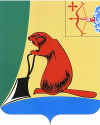 АДМИНИСТРАЦИЯ ТУЖИНСКОГО МУНИЦИПАЛЬНОГО РАЙОНАКИРОВСКОЙ ОБЛАСТИПОСТАНОВЛЕНИЕ_23.11.2015___									  № __407____пгт Тужа_О внесении изменений в постановление администрации района от 11.02.2015 № 69   В соответствии со статьей 86 Бюджетного кодекса Российской Федерации, пунктом 1 статьи 37 Федерального закона от 06.10.2003 № 131-ФЗ «Об общих принципах организации местного самоуправления в Российской Федерации», статьей 9 Устава муниципального образования Тужинский муниципальный район, принятого решением Тужинской районной Думы от 27.06.2005 № 23/257,  решением Тужинской районной Думы от 12.12.2014         № 49/333 «О бюджете Тужинского муниципального района на 2015 год и на плановый период 2016 и 2017 годов» администрация Тужинского муниципального района ПОСТАНОВЛЯЕТ:   1. Внести в постановление администрации Тужинского муниципального района от 11.02.2015 № 69 «О реализации отдельных государственных полномочий, переданных Тужинскому району» (далее – Постановление) следующие изменения:  1. 1.  Пункт 1 Постановления дополнить подпунктом 1.9. следующего содержания:«1.9.  По составлению (изменению) списков кандидатов в присяжные заседатели федеральных судов общей юрисдикции в Российской Федерации.». 2. Настоящее постановление вступает в силу с момента опубликования в Бюллетене муниципальных правовых актов органов местного самоуправления Тужинского муниципального района Кировской области.3. Настоящее постановление применяется при составлении и исполнении бюджета муниципального района, начиная с бюджета муниципального района на 2015 год и на плановый  период 2016 и 2017 годов.Глава администрации Тужинского муниципального района	       Е.В. Видякина